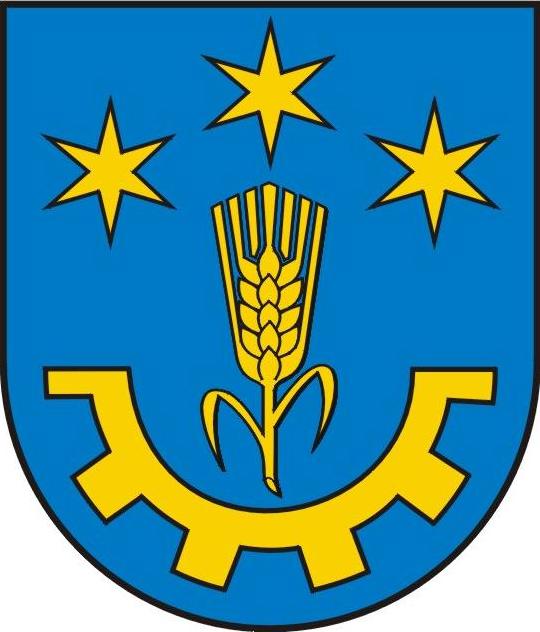 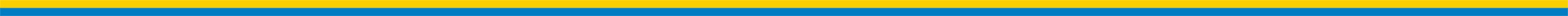 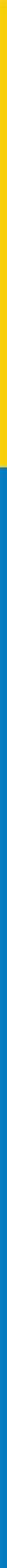 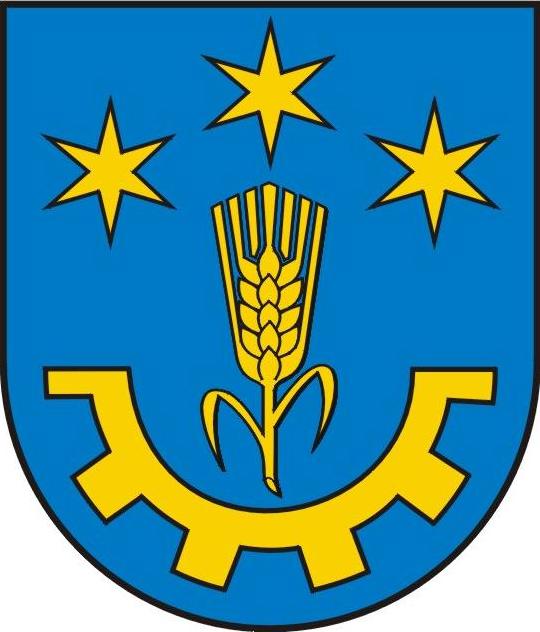 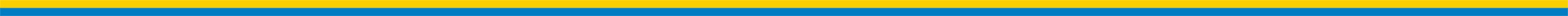 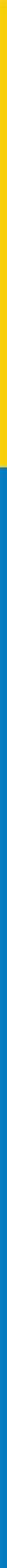 Och.-I.6220.8.2022                                                                        Gorzyce, 24 stycznia 2023r.Decyzjazmieniająca  decyzję o środowiskowych uwarunkowaniach znak: Och.-I.6220.9.2015 z dnia 25 lipca 2016r.Działając na podstawie:Art.87 w powiązaniu z art.71 ust.2 pkt 2, art.75 ust.1 pkt 4, art.84 ust.1, art.84 ust.1a, ust.2, art.85 ust.1 i ust.2 pkt 2 ustawy z dnia 3 października 2008 r. o udostępnieniu informacji o środowisku i jego ochronie, udziale społeczeństwa w ochronie środowiska oraz o ocenach oddziaływania na środowisko (Dz. U. z 2022 r. poz.1029 z późn. zm.), art.104 oraz art. 155 ustawy z dnia 14 czerwca 1960 r. Kodeks postępowania administracyjnego (Dz. U. z 2022r. poz. 2000t.j.), § 3 ust.1 pkt 40 i § 3 ust.3 rozporządzenia Rady Ministrów z dnia 10 września 2019 r. w sprawie przedsięwzięć mogących znacząco oddziaływać na środowisko (Dz. U. z 2019, poz. 1839 z zm.),po rozpatrzeniu wniosku Inwestora - KRUSZGEO S.A. Przedsiębiorstwa Produkcji Kruszywa i Usług Geologicznych, 35-959 Rzeszów, ul. Mikołaja Reja 16 znak: DGG-VII/625/22 z dnia 07.11.2022r. (data wpływu w dniu 9 listopada 2022 r.) w sprawie zmiany decyzji Wójta Gminy Gorzyce znak: Och.-I.6220.9.2015 z dnia 25 lipca 2016 r. 
o środowiskowych uwarunkowaniach dla realizacji przedsięwzięcia pn. „Wydobycie kruszywa naturalnego metodą odkrywkową bez użycia materiałów wybuchowych z części złóż „Sokolniki I” i „Sokolniki II” zlokalizowanych na działkach nr ew. 3385/1, 3419/1, 3421, 3422, 3423, 3424, 3425, 3426, 3427, 3428, 3429, 3432, 3433, 3434, 3435, 3436, 3438/1, 3439, 3440/1, 3440/2, 3441, 3460/3, 3460/5, 3461/1, 3463, 3468, 3469, 3470, 3471, 3472, 3473, 3474, 3475, 3476/2, 3477, 3478, 3479, 3480 w miejscowości Orliska,  Gmina Gorzyce, powiat tarnobrzeski, woj. podkarpackie”, w zakresie zmiany warunku określonego w pkt II. 4  przedmiotowej decyzji dotyczącego pasów ochronnych, Zmieniam decyzję Wójta Gminy Gorzyce znak:Och.-I.6220.9.2015 z dnia 25 lipca 2016r. o środowiskowych uwarunkowaniach dla realizacji przedsięwzięcia pn. „Wydobycie kruszywa naturalnego metodą odkrywkową bez użycia materiałów wybuchowych z części złóż „Sokolniki I” i „Sokolniki II” zlokalizowanych na działkach nr ew. 3385/1, 3419/1, 3421, 3422, 3423, 3424, 3425, 3426, 3427, 3428, 3429, 3432, 3433, 3434, 3435, 3436, 3438/1, 3439, 3440/1, 3440/2, 3441, 3460/3, 3460/5, 3461/1, 3463, 3468, 3469, 3470, 3471, 3472, 3473, 3474, 3475, 3476/2, 3477, 3478, 3479, 3480 w miejscowości Orliska,  Gmina Gorzyce, powiat tarnobrzeski, woj. podkarpackie” w zakresie  pkt II. 4: 1) pkt II. 4 otrzymuje brzmienie:„Eksploatacja kopaliny prowadzona będzie z zachowaniem pasów ochronnych 
o minimalnej szerokości:   - 10m – od rowu melioracyjnego od strony wschodniej przedmiotowej części złoża
   „Sokolniki I”,-  10m – od drogi znajdującej się na działce nr 3419/1,- 10m – od terenów sąsiednich, niestanowiących własności Inwestora, w tym lasów 
   i terenów rolnych.”2) w charakterystyce przedsięwzięcia na stronie 2 poprzez usunięcie zwrotu: „- 10 m – dla działki nr 3385/1 zlokalizowanej na terenie złoża „SOKOLNIKI II” „II. Pozostałe warunki określone w decyzji Wójta Gminy Gorzyce znak:
Och.-I.6220.9.2015 z dnia 25 lipca 2016r. o środowiskowych uwarunkowaniach pozostają bez zmian.III.  Stwierdzam brak obowiązku przeprowadzenia oceny oddziaływania na środowisko dla zmiany decyzji o środowiskowych uwarunkowaniach znak: Och.-I.6220.9.2015 z dnia 25 lipca 2016 r.  UZASADNIENIEDnia 9 listopada 2022 r. wpłynął wniosek Przedsiębiorstwa Produkcji Kruszywa 
i Usług Geologicznych „KRUSZGEO”S.A, ul. Mikołaja Reja 16, 35 – 959 Rzeszów 
o zmianę warunku (dotyczącego pasów ochronnych) określonego w pkt II. 4  decyzji 
o środowiskowych uwarunkowaniach znak: Och.-I.6220.9.2015 z dnia 25 lipca 2016 r.  dla przedsięwzięcia pn. „Wydobycie kruszywa naturalnego metodą odkrywkową bez użycia materiałów wybuchowych z części złóż „Sokolniki I” i „Sokolniki II” zlokalizowanych na działkach nr ew. 3385/1, 3419/1, 3421, 3422, 3423, 3424, 3425, 3426, 3427, 3428, 3429, 3432, 3433, 3434, 3435, 3436, 3438/1, 3439, 3440/1, 3440/2, 3441, 3460/3, 3460/5, 3461/1, 3463, 3468, 3469, 3470, 3471, 3472, 3473, 3474, 3475, 3476/2, 3477, 3478, 3479, 3480 w miejscowości Orliska,  Gmina Gorzyce, powiat tarnobrzeski, woj. podkarpackie”, Do wniosku Inwestor dołączył dokumenty określone w art.74 ustawy z dnia 
3 października 2008 r. o udostępnianiu informacji o środowisku i jego ochronie, udziale społeczeństwa w ochronie środowiska oraz o ocenach oddziaływania na środowisko tj.: kartę informacyjną przedsięwzięcia, kopię mapy ewidencyjnej z zaznaczonym obszarem przedsięwzięcia i obszarem 100m od granic przedsięwzięcia, mapę sytuacyjno
–wysokościową, wypisy z rejestru gruntów, wypis i wyrys z miejscowego planu zagospodarowania przestrzennego. Kwalifikacji przedsięwzięcia dokonano w oparciu o § 3 ust. 1 pkt 40 rozporządzenia Rady Ministrów z dnia 10 września 2019 r. w sprawie przedsięwzięć mogących znacząco oddziaływać na środowisko (Dz. U. z 2019 r., poz. 1839). Tym samym przedsięwzięcie to zalicza się do grupy mogących potencjalnie znacząco oddziaływać na środowisko, na podstawie art. 59 ust. 1 pkt 2 ustawy z dnia 3 października 2008 r.
o udostępnianiu informacji o środowisku i jego ochronie, udziale społeczeństwa w ochronie
środowiska oraz o ocenach oddziaływania na środowisko, których realizacja zgodnie 
z art. 71  ust. 2 pkt 2 wymaga uzyskania decyzji o środowiskowych uwarunkowaniach. Mając na uwadze powyższe Wójt Gminy Gorzyce pismem Znak Och-I.6220.8.2022
z dnia 10 listopada 2022r. wystąpił do Regionalnego Dyrektora Ochrony Środowiska 
w Rzeszowie i Dyrektora Zarządu Zlewni  w Stalowej Woli o wydanie opinii odnośnie potrzeby przeprowadzenia oceny oddziaływania na środowisko dla planowanego przedsięwzięcia polegającego na zmianie uwarunkowań określonych w decyzji znak:
Och.-I.6220.9.2015 z dnia 25 lipca 2016 r. Regionalny Dyrektor Ochrony Środowiska w Rzeszowie  w dniu 25 listopada wyraził opinię, że dla zmiany uwarunkowania określonego w pkt II. 4  przedmiotowej decyzji  nie istnieje konieczność przeprowadzenia  oceny oddziaływania na środowisko jeżeli pkt II. 4  otrzyma brzmienie:Eksploatacja kopaliny prowadzona będzie z zachowaniem pasów ochronnych 
o minimalnej szerokości:- 10m – od rowu melioracyjnego od strony wschodniej przedmiotowej części złoża
   „Sokolniki I”,-  10m – od drogi znajdującej się na działce nr 3419/1,- 10m – od terenów sąsiednich, niestanowiących własności Inwestora, w tym lasów 
   i terenów rolnych.Dyrektor Zarządu Zlewni w Stalowej Woli w opinii z dnia 28 grudnia stwierdził brak konieczności przeprowadzenia oceny oddziaływania przedsięwzięcia na środowisko.Dokonana analiza materiału dowodowego, tj. Karty informacyjnej przedsięwzięcia, wykazała, że przedstawiono w niej w sposób dostateczny zagadnienia istotne z punktu widzenia ochrony środowiska, pozwalające ocenić skalę możliwych oddziaływań planowanego zamierzenia inwestycyjnego na środowisko.Dla przedmiotowego zamierzenia Inwestor, tj. Przedsiębiorstwo Produkcji Kruszywa
i Usług Geologicznych „KRUSZGEO” S.A., posiada już decyzję o środowiskowych uwarunkowaniach, wydaną przez Wójta Gminy Gorzyce z dnia 25 lipca 2016 r., znak:
Och.-I.6220.9.2015. Inwestor, wnioskiem z dnia 07 listopada 2022 r., znak: DGG-VII/625/22, wystąpił
do Wójta Gminy Gorzyce o zmianę zapisów ww. decyzji o środowiskowych uwarunkowaniach. Zakres wnioskowanych zmian dotyczy rozszerzenia terenu eksploatacji kruszywa o część działki o nr ew. 3385/1 (położonej w granicach złoża „Sokolniki II”, przy granicy ze złożem „Sokolniki III”), stanowiącej obecnie drogę gruntową wraz z 10 m pasem ochronnym od tej drogi (działki o nr ew. 3468, 3469) oraz ze skarpą wyrobiska (działki o nr ew. 3468, 3469). Droga biegnąca w obrębie przedmiotowej działki przestała pełnić funkcję dojazdu do terenów rolnych, gdyż tereny te zostały wykorzystane pod eksploatację kruszywa, a na ich miejscu znajduję się obecnie zbiornik wodny.W związku z planowaną zmianą zakresu przedsięwzięcia niezbędna jest zmiana brzmienia warunku realizacji przedsięwzięcia, wskazanego w pkt II.4 ww. decyzji, Obecnie warunek ten brzmi, cyt.: „Eksploatacja kopaliny prowadzona będzie z zachowaniem pasów ochronnych o minimalnej szerokości: (…)10 m – od dróg znajdujących się na działkach nr 3419/1 i 3385/1, (…)”. W przypadku dopuszczenia eksploatacji kruszywa w obrębie działki 
o nr ew. 3385/1 zapis ten stałby się bezpodstawny.Przedmiotowe przedsięwzięcie, w nowym zakresie, uwzględniającym wnioskowane przez Inwestora zmiany, będzie polegało na eksploatacji (kontynuacji obecnie
już prowadzonej eksploatacji) kruszywa naturalnego metodą odkrywkową, bez użycia materiałów wybuchowych z części złoża „Sokolniki II”. Powierzchnia całego złoża kruszywa naturalnego „Sokolniki II” wynosi ok. 23,75 ha, przy czym powierzchnia części złoża „Sokolniki II”, objęta wnioskowaną zmianą decyzji o środowiskowych uwarunkowaniach
(w obrębie działki 3385/1 wraz z obecnym pasem ochronnym i skarpą wyrobiska) wynosi
ok. 0,36 ha.Aktualnie Inwestor posiada koncesję na eksploatację części złoża „Sokolniki II” 
w obszarze górniczym „Orliska VIII”, o powierzchni ok. 22 996 m2 oraz koncesję
na eksploatację części złoża „Sokolniki II” w obszarze górniczym „Orliska VII”, 
o powierzchni ok. 137 232 m2.Planowana eksploatacja będzie kontynuacją prowadzonego od kilku lat w tym terenie wydobycia kruszywa w granicy złóż: „Sokolniki”, „Sokolniki I” oraz „Sokolniki II”.W budowie geologicznej terenu złóż „Sokolniki I” i „Sokolniki II” udział biorą utwory trzeciorzędowe, wykształcone w postaci mioceńskich iłów krakowieckich oraz utwory czwartorzędowe, wykształcone w postaci aluwialnych utworów piaszczystych z domieszką żwirów. Miąższość dla całego złoża „Sokolniki II” wynosi od ok. 6,7 do ok. 21,9 m (średnio ok. 15,91 m), natomiast w granicach przedmiotowego przedsięwzięcia miąższość złoża wynosi od ok. 10,2 do ok. 17,9 m (średnio ok. 15,17 m). Nadkład utworów piaszczystych stanowi głównie gleba oraz piasek o dużej zawartości cząstek organicznych,
o miąższości w granicach terenu przedmiotowego przedsięwzięcia (poszerzenia) od
ok. 0,1 do ok. 2,2 m (średnio ok. 1,6 m). Seria złożowa jest w znacznej części zawodniona, co powoduje konieczność eksploatacji niemal całej miąższości złoża spod wody.Realizacja planowanego przedsięwzięcia, w części objętej wnioskowaną zmianą zakresu, przebiegać będzie, tak jak w przypadku eksploatacji całego złoża „Sokolniki II”
w trzech fazach:usunięcie nadkładu i udostępnienie złoża,eksploatacja zasobów kopaliny,rekultywacja i zagospodarowanie terenów poeksploatacyjnych.Udostępnienie złoża polegać będzie na selektywnym usuwaniu nadkładu
z planowanej do eksploatacji części złoża, przy użyciu spycharki lub koparki i złożeniu go na hałdach, poza miejscem eksploatacji kruszywa i poza pasami ochronnymi. Stanowiący część nadkładu humus składowany będzie na oddzielnych hałdach. Nadkład będzie gromadzony na hałdach, o maksymalnej wysokości 4 m, w odległości co najmniej 3 m od górnej krawędzi wyrobiska, co zapewni stateczność skarp wyrobiska. Nadkład wykorzystany będzie
do uformowania skarp stałych zbiornika wodnego powstałego po eksploatacji kruszywa. Uwzględniając warunki geologiczne i hydrogeologiczne w granicy przedmiotowego złoża planuje się eksploatację kopaliny metodą odkrywkową, systemem ścianowym
z równoległym postępem robót. Roboty górnicze i eksploatacyjne prowadzone będą jednym lub dwoma poziomami, lądowym i lądowo-wodnym (w zależności od poziomu wód gruntowych i miąższości złoża). Eksploatacja jednym poziomem będzie prowadzona całą miąższością złoża, natomiast w przypadku eksploatacji dwoma poziomami I poziom (lądowy) kształtowany będzie na stropie złoża, z którego kopalina urabiana będzie koparką gąsienicową podsiębierną, do poziomu ok. 0,5 m nad lustrem wody, natomiast II poziom urabiany będzie z poziomu ok. 0,5 m nad lustrem wody, przy użyciu koparki jednonaczyniowej podsiębiernej lub z poziomu lustra wody do spągu złoża, przy użyciu koparki ssąco-refulującej o napędzie elektrycznym. W przypadku eksploatacji złoża dwoma poziomami roboty górnicze na I poziomie będą prowadzone z wyprzedzeniem min. 15 m w stosunku do robót górniczych na II poziomie.W północnej części złoża „Sokolniki II” znajduje się: zakład przeróbczy z zapleczem technicznym, budynki socjalno-administracyjne oraz linia energetyczna do ich zasilania.Zakład prowadził będzie wydobycie i produkcję kruszywa, tak jak dotychczas,
w systemie dwuzmianowym. Po zmroku wydobycie prowadzone będzie przy udziale oświetlenia zewnętrznego obejmującego: oświetlenie dróg transportowych, przejść
dla pieszych i placów składowych wyrobów zakładu górniczego, które wykonane jest
w oparciu o żarowe, rtęciowe, wysokoprężne i LED-owe źródła światła oraz oświetlenie miejsc pracy w wyrobisku, z wykorzystaniem oświetlenia zabudowanego na maszynach wydobywczych (koparkach).Transport urobku z pogłębiarki ssąco-refulującej odbywał się będzie rurociągiem pływającym na urządzenia przeróbcze, skąd po odwodnieniu i rozsortowaniu kruszywo ładowane będzie na pojazdy odbiorców, a następnie transportowane poza granice zakładu górniczego. Transport prowadzony będzie po tymczasowych drogach wewnątrzzakładowych, urządzonych na stropie złoża lub po terenie rekultywowanym. W związku z planowaną zmianą zakresu eksploatacji (poszerzeniem o teren działki nr ew. 3385/1) nie zmieni się trasa drogi wywozu kruszywa z zakładu przeróbczego do drogi powiatowej 1017 R (Zaleszany – Zabrnie), której długość wynosi ok. 800 m.Po zakończeniu eksploatacji górniczej w obrębie terenu objętego zapisami
ww. decyzji o środowiskowych uwarunkowaniach oraz w części złoża „Sokolniki II” objętej przedmiotowym wnioskiem dotyczącym zmiany tej decyzji, teren przekształcony w wyniku prowadzenia działalności zostanie zrekultywowany. Przedmiotowy teren (w części objętej wnioskowaną zmianą) połączony będzie
od strony północnej z obecnym zbiornikiem wodnym, utworzonym po eksploatacji części złóż „Sokolniki I” i „Sokolniki II”, o powierzchni ok. 26,5 ha.  W granicy złoża „Sokolniki II” planowane jest utworzenie drugiego zbiornika wodnego. Zbiorniki te powstałyby poprzez budowę grobli na terenie wyrobiska poeksploatacyjnego po złożu „Sokolniki II”. Pierwszy zbiornik o powierzchni ok. 10,7 ha obejmował będzie znajdującą się po zachodniej stronie grobli część wyrobiska poeksploatacyjnego po złożu „Sokolniki II”. Drugi zbiornik 
o powierzchni około 26,5 ha obejmował będzie znajdujące się po wschodniej stronie grobli część wyrobiska po złożu „Sokolniki II” oraz wyrobiska po złożach „Sokolniki” i „Sokolniki I”. Łączna powierzchnia zbiorników wodnych wynosić będzie ok. 37,2 ha. Brzegi zbiorników zostaną ukształtowane z nachyleniem do 34° w warstwie nadwodnej, a poniżej lustra wody
z nachyleniem ok. 27°.Najbliższe tereny chronione pod względem akustycznym w rejonie przedsięwzięcia (ternu objętego wnioskiem o zmianę decyzji o środowiskowych uwarunkowaniach), określone zgodnie z rozporządzeniem Ministra Środowiska z dnia 14 czerwca 2007 r.
w sprawie dopuszczalnych poziomów hałasu w środowisku (Dz. U. z 2014 r., poz. 112),
to tereny zabudowy zagrodowej, dla których wartości dopuszczalne poziomu hałasu wynoszą 55 dB(A) w porze dnia oraz 45 dB(A) w porze nocy. Są to oddalone o ok. 800 m
od granic terenu eksploatacji zabudowania wsi Orliska, położone w kierunku północno-zachodnim.Emisja hałasu podczas prowadzenia prac wydobywczych, która będzie spowodowana pracą na przedmiotowym terenie maszyn (koparka ssąco-refulująca, koparka jednonaczyniowa i okresowo spycharka) oraz hałasu komunikacyjnego, związanego
z ruchem pojazdów transportowych, wywożących kruszywo z terenu kopalni, nie może zostać wyeliminowana, będzie miała charakter sezonowy. Prace eksploatacyjne prowadzone będą, tak jak dotychczas, jedynie w porze dnia, tj. pomiędzy godzinami od 06.00 do 22.00. Inwestor nie przewiduje zwiększenia rocznej wielkości wydobycia kruszywa względem obecnego wydobycia ze złoża „Sokolniki II” (zgodnie z decyzją o środowiskowych uwarunkowaniach maksymalne roczne wydobycie kruszywa może wynosić ok. 240 tys. m3), dlatego
nie zwiększy się ruch pojazdów wywożących kruszywo. Nieznaczne powiększenie terenu eksploatacji nie wpłynie istotnie na zmianę klimatu akustycznego w jego rejonie, a jedynie wydłuży o ok. pół roku czas emisji hałasu. Biorąc powyższe pod uwagę, przewiduje się,
iż w trakcie dalszej eksploatacji kruszywa w tym terenie, wartości dopuszczalne poziomu hałasu na najbliższych terenach chronionych pod względem akustycznym, określone
w ww. rozporządzeniu w sprawie dopuszczalnych poziomów hałasu w środowisku, będą dotrzymane.W związku z eksploatacją kruszywa, przedsięwzięcie będzie generować do powietrza zanieczyszczenia związane z pracą maszyn wydobywczych (m.in. koparka, spycharka)
i pojazdów transportujących urobek oraz pyleniem hałd zgromadzonego nadkładu.
Są to odziaływania, których nie można wyeliminować, lecz które mają charakter okresowy, odwracalny i ustaną wraz z zakończeniem eksploatacji. Do realizacji przedsięwzięcia planowane jest zastosowanie najnowszych typów maszyn i urządzeń będących obecnie
na rynku, między innymi koparki ssąco-refulującej zasilanej energią elektryczną,
co ograniczy emisje spalin. Ponadto, podczas eksploatacji kruszywa, celem ograniczenia pylenia, kruszywo wywożone będzie pojazdami wyposażonymi w plandeki, a drogi transportu kruszywa będą zraszane w okresach bezdeszczowych.Działania związane z dalszą eksploatacją kruszywa skutkować będą powstawaniem odpadów. W celu prawidłowej gospodarki odpadami powstającymi w czasie realizacji przedsięwzięcia, przestrzegane będą ogólne zasady gospodarowania odpadami wynikające 
z ustawy z dnia 14 grudnia 2012 r. o odpadach (Dz. U. z 2022 r., poz. 699, ze zm.). Powstające odpady magazynowane będą selektywnie z zabezpieczeniem przed przedostaniem się z nich zanieczyszczeń do środowiska, na terenie Zakładu Eksploatacji Kruszywa Sokolniki, a następnie zostaną przekazane uprawnionym podmiotom zewnętrznym prowadzącym działalność w zakresie przetwarzania odpadów.W celu zabezpieczenia środowiska gruntowo-wodnego przed zanieczyszczeniem, podczas prac wydobywczych wykorzystywany będzie sprawny i właściwie eksploatowany sprzęt. Tankowanie sprzętu mechanicznego wykorzystywanego przy wydobyciu surowca, odbywało się będzie poza obszarem planowanego przedsięwzięcia, na terenie Zakładu Eksploatacji Kruszywa Sokolniki, na utwardzonym podłożu, z naziemnego zbiornika oleju napędowego, o pojemności 5 m3. Na terenie eksploatacji zabezpieczony będzie zapas środków do neutralizacji ewentualnych wycieków substancji ropopochodnych (np. sorbenty, maty sorpcyjne). Przedmiotowe przedsięwzięcie planowane jest do zrealizowania poza granicami wielkopowierzchniowych form ochrony przyrody, o których mowa w art. 6 ust. 1 ustawy
z dnia 16 kwietnia 2004 r. o ochronie przyrody (Dz. U. z 2022 r., poz. 916, ze zm.), w tym poza obszarami Natura 2000. Najbliżej położonymi obszarami Natura 2000 są: oddalony
o ok. 1,3 km obszar specjalnej ochrony ptaków Puszcza Sandomierska PLB180005, oddalony o ok. 1,9 km obszar mający znaczenie dla Wspólnoty Enklawy Puszczy Sandomierskiej PLH180055 oraz oddalony o ok. 2,9 km specjalny obszar ochrony siedlisk Dolina Dolnego Sanu PLH180020. Teren przedsięwzięcia (w części objętej wnioskowaną zmianą decyzji
o środowiskowych uwarunkowaniach) sąsiaduje: od strony południowej bezpośrednio
ze złożem kruszywa naturalnego „Sokolniki III”; od północy z obecnie eksploatowanym złożem „Sokolniki II” w granicy obszarów górniczych „Orliska VII” i „Orliska VIII”; od wschodu ze zbiornikiem wodnym na złożu „Sokolniki I” (zakończona eksploatacja – basen poeksploatacyjny); od strony zachodniej biegnie dalsza część drogi nr 3385/1.Ze względu na fakt, iż teren przedsięwzięcia stanowi obecnie drogę gruntową jest
on w przeważającej części pozbawiony szaty roślinnej, jedynie częściowo w obrębie drogi
i na jej skarpie, występują ubogie siedliska ruderalne, które powstały w wyniku działalności człowieka. Na przedmiotowym terenie stwierdzono pojedyncze gatunki roślin synantropijnych takie jak: babka zwyczajna (Plantago major), pokrzywa zwyczajna (Urtica dioica), rdest ptasi (Polygonum aviculare), tasznik pospolity (Capsella bursa–pastoris), pieprzyca gruzowa (Lepidium ruderale), przymiotno kanadyjskie (Conyza canadensis).Przedmiotowy teren położony jest w granicach korytarza ekologicznego (Główny Korytarz Południowy, część GKPd-7A Puszcza Sandomierska – Lasy Janowskie), wyznaczonego w „Projekcie korytarzy ekologicznych łączących Europejską Sieć Natura 2000 w Polsce” (Jędrzejewski W., Nowak S., Stachura K., Skierczyński M., Mysłajek R. W., Niedziałkowski K., Jędrzejewska B., Wójcik J. M., Zalewska H., Pilot M., 2005, zaktualizowanym w latach 2010 – 2012 przez Instytut Biologii Ssaków PAN w Białowieży), celem zapewnienia łączności ekologicznej, zarówno w skali całego kraju, jak i w skali europejskiej. W czasie eksploatacji kruszywa w obrębie całego terenu objętego zapisami decyzji o środowiskowych uwarunkowaniach nastąpi czasowe ograniczenie jego funkcjonowania, poprzez odstraszanie zwierząt w czasie ich wędrówek, podczas pracy
na terenie kopalni, która prowadzona będzie jedynie w czasie dnia, natomiast wnioskowane powiększenie terenu eksploatacji nie wpłynie istotnie na zakres oddziaływania przedsięwzięcia na funkcjonowanie tego korytarza.Biorąc pod uwagę rodzaj, skalę i zakres wnioskowanej zmiany decyzji
o środowiskowych uwarunkowaniach, stwierdza się, że nie będzie się ono wiązać
ze znaczącym oddziaływaniem na elementy przyrodnicze środowiska, w tym na przedmioty ochrony ww. obszarów Natura 2000, ich integralność oraz spójność sieci Natura 2000. Przedsięwzięcie, nie wymaga zatem przeprowadzenia oceny oddziaływania na środowisko przyrodnicze, w tym oceny oddziaływania, o której mowa w art. 6.3 Dyrektywy Rady 92/43/EWG z dnia 21 maja 1992 r. w sprawie ochrony siedlisk przyrodniczych oraz dzikiej fauny i flory.Jednocześnie informuję, że decyzja o środowiskowych uwarunkowaniach nie zezwala na przeprowadzenie czynności zakazanych w stosunku do gatunków chronionych, decyzje
te wydawane są w odrębnych postępowaniach i mają inny charakter, dlatego też
w przypadku, gdy realizacja przedsięwzięcia będzie wiązać się z łamaniem zakazów obowiązujących w stosunku do gatunków roślin, zwierząt i grzybów objętych ochroną gatunkową, konieczne będzie uzyskanie stosownych zezwoleń, o których mowa
w art. 56 ustawy o ochronie przyrody.Wpływ przedmiotowego przedsięwzięcia na klimat ograniczy się do spalania paliw
w pojazdach poruszających się po terenie przedsięwzięcia i wykorzystywanych
do eksploatacji złoża. Wpływ na lokalny klimat może mieć także powiększający się zbiornik wodny, gdyż jego obecność może łagodzić lokalny klimat. Jednak ze względu na zakres przedsięwzięcia, nie przewiduje się znaczącego oddziaływania na zmiany klimatu lokalnego
i globalnego.Przedsięwzięcie dzięki zastosowanym rozwiązaniom organizacyjnym, technicznym
i technologicznym nie będzie powodować zagrożeń wystąpienia poważnych awarii.Z uwagi na odległość od najbliższej granicy państwa oraz lokalny zasięg oddziaływań przedsięwzięcia wskutek wprowadzanych do środowiska substancji i energii, nie wystąpi oddziaływanie o charakterze transgranicznym w żadnym komponencie środowiska.Mając powyższe na uwadze, po uwzględnieniu kryteriów selekcji określonych
w art. 63 ust. 1 ustawy z dnia 3 października 2008 r. o udostępnianiu informacji o środowisku i jego ochronie, udziale społeczeństwa w ochronie środowiska oraz o ocenach oddziaływania na środowisko, na podstawie których dokonano analizy przewidywanych oddziaływań przedsięwzięcia na poszczególne elementy środowiska, będące w zasięgu jego oddziaływania uznano, że brak jest potrzeby przeprowadzenia oceny oddziaływania na środowisko dla przedmiotowego zadania i sporządzenia raportu o oddziaływaniu na środowisko, 
w postępowaniu dotyczącym zmiany ostatecznej decyzji o środowiskowych uwarunkowaniach z dnia 25 lipca 2016 r., znak: Och-I.6220.9.2015, wydanej przez Wójta Gminy Gorzyce dla ww. przedsięwzięcia.Zapewniono udział stron w postępowaniu poprzez obwieszczenia, w tym działając na podstawie art. 10 ustawy z dnia 14 czerwca 1960 r. Kodeks postępowania administracyjnego  (Dz. U. z 2022r. poz. 2000t.j.),  obwieszczeniem dnia 30 grudnia 2022r. zawiadomiono strony postępowania o możliwości zapoznania się z aktami sprawy i wnoszenia żądań przed wydaniem decyzji. W wyznaczonych terminach nie wniesiono uwag do zgromadzonych akt sprawy i planowanej inwestycji oraz prowadzonego postępowania.Mając na uwadze  powyższe orzeczono jak w sentencji.POUCZENIE	Od niniejszej decyzji służy odwołanie do Samorządowego Kolegium Odwoławczego w Tarnobrzegu za pośrednictwem Wójta Gminy w Gorzycach w terminie 14 dni od daty jej doręczenia. Z up. Wójta Gminymgr Lucyna MatykaZastępca WójtaOtrzymują:Przedsiębiorstwo Produkcji Kruszywa i Usług Geologicznych „KRUSZGEO”, 
ul. Mikołaja Reja 16, 35 – 959 Rzeszów,Dyrektor Zarządu Zlewni w Stalowej Woli, ul. Jagiellońska 17, 37-450 Stalowa WolaRegionalny Dyrektor Ochrony Środowiska w Rzeszowie, al. Józefa Piłsudskiego 38, 35-001 Rzeszów,Strony postępowania poprzez obwieszczenie,Aa.